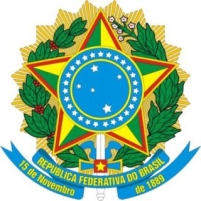 UNIVERSIDADE FEDERAL DO ESPÍRITO SANTOCENTRO DE CIÊNCIAS EXATASDEPARTAMENTO DE FÍSICAD E C L A R A Ç Ã O         Certificamos para os fins que se fizerem necessários que o Prof. Dr. _______________________ (UFES) participou da Banca Examinadora da Monografia “__________________________________”, defendida pelo Aluno __________________________, na condição de Examinador, realizada e aprovada no Departamento de Física da UFES, como avaliação obrigatória da disciplina Monografia II. Vitória, __ de ____________ de 20__._________________________________________               ___________________________________________Profa. Dra. Denise da Costa Assafrão de Lima                                  Prof. Dr. Rogério Netto SuaveCoordenadora do Colegiado do Curso de Física/CCE/UFES            Chefe do Departamento de Física/CCE/UFES   